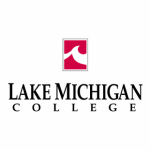 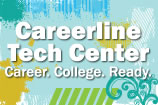 Registration Deadlines:1st Tri: September 26, 2017	2nd Tri:  January 26, 2018	3rd Tri: March 26, 2018Tuition: $68.00/credit hour plus $3.00/class Registration Fee + $2.00 per Student FeeClass		Credit	Trimester	Prerequisite(s)Advanced Healthcare	HEAL 103 Medical Terminology	2 credits	3rd	ReadingBuilding Tech/Construction Management	TRIN 138 – Industrial Safety 	1 credit	1stCNA – Certified Nurse Aid	HEAL 101 – Intro to Health Occupations	1 credit	3rd Dental CareersHEAL 101 – Intro to Health Occupations	1 credit	3rdHEAL 103 – Medical Terminology	2 credits	3rd	ReadingEmergency Medical Services	HEAL 101 – Intro to Health Occupations	1 credit	2ndHealthcare Foundations	HEAL 101 – Intro to Health Occupations	1 credit	3rdPlumbing & Water Systems	TRIN 138 – Industrial Safety 	1 credit	1stFor more information, please contact: Melissa Bultema, Careerline Tech Center, (616) 738-8950 x 4204mbultema@oaisd.orgFor Classes Requiring English, Math, and/or Reading: Lake Michigan College requires a minimum score on the SAT before enrollment and those scores are:Reading 26Math sub score of 24Writing and Language 27 or minimum of 5 in each essay sub scoreIf a student wishes to enroll in a LMC college class and either doesn’t have any test scores or has scored below the minimum, we offer the ACCUPLACER Assessment, which is given free of charge during each trimester enrollment period.Revised 5/25/17